БІЛОЦЕРКІВСЬКА МІСЬКА РАДА	КИЇВСЬКОЇ ОБЛАСТІ	Р І Ш Е Н Н Явід 17 лютого 2022 року                                                             		№ 2714-27-VIIIПро затвердження проекту землеустрою щодо відведення земельної ділянки  та передачу земельної ділянки у власність громадянці Степаненко Світлані Миколаївні Розглянувши подання постійної комісії з питань земельних відносин та земельного кадастру, планування території, будівництва, архітектури, охорони пам’яток, історичного середовища до міського голови від 10 лютого 2022 року №267/02-17, протокол постійної комісії з питань  земельних відносин та земельного кадастру, планування території, будівництва, архітектури, охорони пам’яток, історичного середовища від 21 січня 2022 року №44, заяву громадянки Степаненко Світлани Миколаївни від 29 грудня 2021 року № 15.1-07/6569, додані до заяви документи та проект землеустрою щодо відведення земельної ділянки, рішення Білоцерківської міської ради від 24 червня 2021 року №1056-14-VIII «Про надання дозволу на розробку проекту землеустрою щодо відведення земельної ділянки комунальної власності у власність громадянці Степаненко Світлані Миколаївні», відповідно до статей 12, 22, 33, 116, 118, 121, 122, 125, 126, ч.2,3 ст.134, 186 Земельного кодексу України, ч. 5 ст. 16 Закону України «Про Державний земельний кадастр», ст. 50 Закону України «Про землеустрій», п.34 ч.1 ст. 26 Закону України «Про місцеве самоврядування в Україні», постанови Верховної Ради України від 17 липня 2020 року № 807-ІХ «Про утворення та ліквідацію районів» та розпорядження Кабінету Міністрів України від 12 червня 2020 року № 705-р «Про визначення адміністративних центрів та затвердження території територіальних громад Київської області», міська рада вирішила: 1.Затвердити проект землеустрою щодо відведення земельної ділянки громадянці Степаненко Світлані Миколаївні з цільовим призначенням 01.03 Для ведення особистого селянського господарства за адресою: вулиця Надрічна, 20, село Дрозди, Білоцерківський район  площею 0,1896 га, що додається. Кадастровий номер: 3220481301:02:018:0030.2.Передати земельну ділянку комунальної власності у власність громадянці Степаненко Світлані Миколаївні з цільовим призначенням 01.03 Для ведення особистого селянського господарства за адресою: вулиця Надрічна, 20, село Дрозди, Білоцерківський район  площею 0,1896 га, за рахунок земель населеного пункту села Дрозди. Кадастровий номер: 3220481301:02:018:0030.3.Громадянці, зазначеній в цьому рішенні, зареєструвати право власності на земельну ділянку в Державному реєстрі речових прав на нерухоме майно.4. Контроль за виконанням цього рішення покласти на постійну комісію з питань  земельних відносин та земельного кадастру, планування території, будівництва, архітектури, охорони пам’яток, історичного середовища.Міський голова                                                                                                Геннадій ДИКИЙ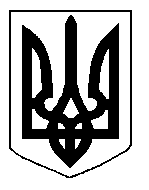 